DODATEK Č. 1KE SMLOUVĚ O SPOLUPRÁCI NA ŘEŠENÍ PROJEKTUSmluvní strany:Podnik: EPS biotechnology, s.r.o.Se sídlem: V Pastouškách 205, 686 04 KunoviceIČ: 26295059DIČ: CZ26295059Zastoupena: Ing. Petrem Benešem, Ph.D., jednatelemZapsána v Obchodním rejstříku vedeného u KS v Brně, oddíl C, vložka 42243Bankovní spojení: xxx, číslo účtu: xxx (dále jen jako „příjemce“)aVýzkumná organizace: Technická univerzita v LiberciSe sídlem v: Studentská 2, Liberec 1, 46001,IČ: 46747885, DIČ: CZ46747885	Zastoupena: doc. RNDr. Miroslav Brzezina, CSc., rektor TULBankovní spojení: xxx, účet číslo: xxxinterní číslo smlouvy:(dále jen jako „spolupříjemce“)(dále také společně jako „smluvní strany“)mezi sebou uzavírají následující dodatek č. 1 ke smlouvě o spolupráci na řešení projektu (dále jen „dodatek“).I.Smluvní strany uzavřely dne 10. 6. 2020 smlouvu o spolupráci na řešení projektu (dále jen „smlouva“), jejímž předmětem je spolupráce smluvních stran za účelem zajištění realizace projektu „APLIKACE VII.“ identifikační číslo žádosti „CZ.01.1.02/0.0/0.0/19_262/0019991“ s názvem „Využití selekčního tlaku a nanomateriálů jako efektivního nástroje stimulace biotechnologických systémů“.Vzhledem k potřebě upravit přerozdělení spoluúčasti smluvních stran, která nebyla uvažována, smluvní strany uzavírají tento dodatek, kterým se doplňuje smlouva tak, jak je uvedeno dále.II.Příloha č. 1 smlouvy – Rozpočet projektu APLIKACE VII se doplňuje o přílohu tohoto dodatku.III.Ostatní ujednání smlouvy nejsou tímto dodatkem dotčena.Tento dodatek nabývá platnosti dnem oboustranného podpisu oprávněných osob smluvních stran a účinnosti dnem uveřejnění v registru smluv. Uveřejnění v registru smluv zajistí spolupříjemce.Tento dodatek je vyhotoven v 3 stejnopisech rovné právní síly.Příloha: Celkové uznané náklady na celou dobu řešení projektu a celková výše účelové podpory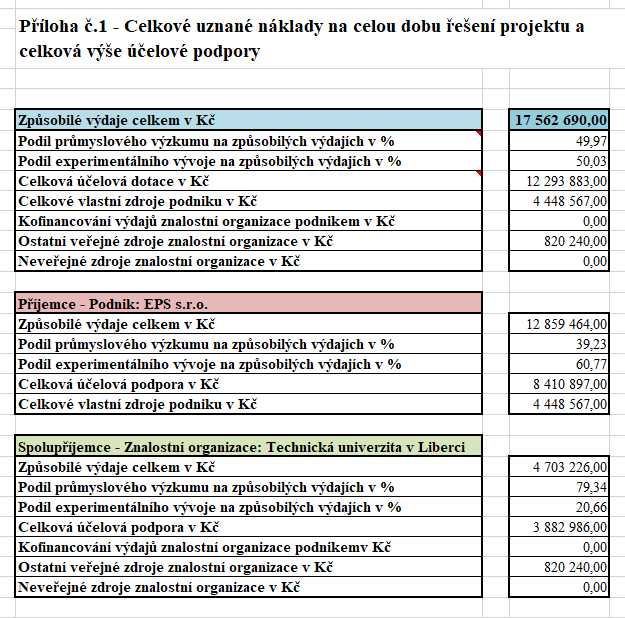  Razítko a podpis příjemce….………………………………………….Ing. Petr Beneš, Ph.D.V Kunovicích dne 23.8.2021      Razítko a podpis spolupříjemce……………………………………………doc. RNDr. Miroslav Brzezina, CSc., rektor TULV Liberci dne 13.9.2021